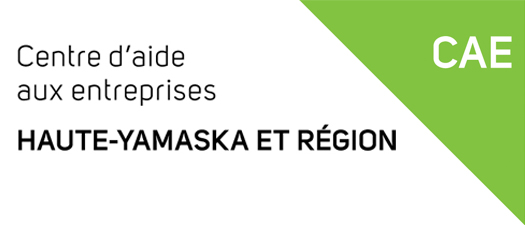 Ateliers Entrepreneurship Groupe : ______Nom : ________________________	Prénom : ___________________________Adresse : __________________________________________________________Ville : _________________________	Code postal : ________________________Tél : __________________________	Courriel : ___________________________Date naissance : _________________	NAS : ______________________________Statut :  En emploiEmploi temps partiel, sur appel – Nombre heures/semaine : _____________Assurance-emploiAide socialeSans emploiDernier degré d’études complété :PrimaireSecondaireCollégialUniversitaireÉtat matrimonial :CélibataireMariéConjoint de faitVeufDivorcé / séparéDescription du projet : __________________________________________________________________________________________________________________________________________________________________________________________________________________Choix de l’horaire : ________________**Faites parvenir le formulaire complété via courriel à info@caehyr.com, nous te confirmons la réception et la suite ! 